АДМИНИСТРАЦИЯ БЕРЕЗОВСКОГО РАЙОНА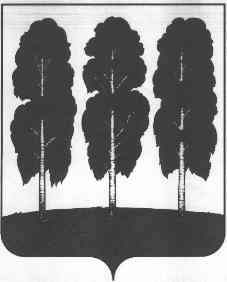 ХАНТЫ-МАНСИЙСКОГО АВТОНОМНОГО ОКРУГА – ЮГРЫПОСТАНОВЛЕНИЕ от 19.07.2016                                                                                                            № 535пгт. БерезовоО разработке регламента сопровожденияинвестиционных проектов по принципу «Одного окна» на территории Березовского района В целях обеспечения благоприятного инвестиционного климата муниципального образования Березовский район и во исполнение Плана мероприятий («дорожная карта») по внедрению успешных практик, направленных на развитие малого и среднего предпринимательства и снятие административных барьеров в муниципальном образовании Березовский район от 01 июля 2016 года:1. Утвердить:1.1.	Регламент сопровождения инвестиционных проектов по принципу «Одного окна» на территории Березовского района согласно приложению к настоящему постановлению.2. Опубликовать настоящее постановление на официальном веб-сайте органов местного самоуправления Березовского района в сети интернет.3. Настоящее постановление вступает в силу после его подписания.4.	Контроль за исполнением настоящего постановления возложить на заместителя главы администрации Березовского района, председателя Комитета по финансам О.И. Граф.Глава администрации района                                                                 С.В. КравченкоПриложение к постановлению администрации Березовского районаот 19.07.2016 года № 535Регламентсопровождения инвестиционных проектовпо принципу «Одного окна» на территории Березовского районаОбщие положения 1.1. Регламент сопровождения инвестиционных проектов по принципу «одного окна» на территории Березовского района (далее – Регламент) устанавливает порядок взаимодействия администрации Березовского района, и других организаций, имеющих отношение к бизнес-процессам, в рамках осуществления работ по сопровождению инвестиционных проектов. 1.2. В настоящем Регламенте используются следующие основные понятия: инвестиционная деятельность – вложение инвестиций и осуществление практических действий в целях получения прибыли и (или) достижения иного полезного эффекта; инвестиционный проект – обоснование экономической целесообразности, объема и сроков осуществления капитальных вложений, в том числе необходимая проектная документация, разработанная в соответствии с законодательством Российской Федерации и Ханты-Мансийского автономного округа – Югры, а также описание практических действий по осуществлению инвестиций (бизнес-план); инвестор – субъект инвестиционной деятельности, осуществляющий вложение собственных, заёмных или привлечённых средств в соответствии                              с законодательством Российской Федерации и Ханты-Мансийского автономного округа – Югры и обеспечивающий целевое использование вышеуказанных средств; инициатор инвестиционного проекта – физическое или юридическое лицо, предлагающее инвестиционный проект к реализации на территории Березовского района;резюме инвестиционного проекта – краткая информация  об инвестиционном проекте, представляемая инициатором проекта согласно установленной форме на русском языке;исполнитель от муниципального образования – комитет по экономической политике администрации Березовского района, осуществляющий сопровождение инвестиционного проекта, включая: - организацию взаимодействия структурных подразделений администрации Березовского района, поселений и иных организаций, имеющих отношение к бизнес-процессам, по вопросам проведения подготовительных, согласительных и разрешительных процедур в ходе подготовки и реализации инвестиционных проектов; - консультирование инвестора по необходимым вопросам, сопровождение инвестиционного проекта на протяжении всего срока реализации инвестиционного проекта (до начала осуществления коммерческой деятельности в рамках инвестиционного проекта);реестр инвестиционных проектов – перечень реализуемых и (или) предложенных к реализации на территории Березовского района инвестиционных проектов;площадка – земельный участок, потенциально являющийся местом реализации инвестиционного проекта; сопровождение инвестиционного проекта – комплекс мероприятий, направленных на оказание административной поддержки реализации инвестиционного проекта; обращение – представляет собой заявление, направленное главе администрации Березовского района,  содержащее следующие вопросы: реализация инвестором инвестиционного проекта; оказание содействия инвестору в подборе земельного участка для реализации инвестиционного проекта; оказание содействия инвестору в инфраструктурном обеспечении земельного участка для реализации инвестиционного проекта; взаимодействие инвестора с органами местного самоуправления; иные вопросы, возникающие у инвестора, реализующего или предполагающего реализацию инвестиционного проекта.2. Планирование и сопровождение инвестиционного проекта2.1. Официальное обращение о намерении реализовать инвестиционный проект или обращение о необходимости предоставления мер поддержки инвестиционной деятельности и (или) использования механизмов   муниципально-частного партнёрства (далее – обращение) инициатор инвестиционного проекта направляет главе администрации Березовского района.2.1.1. Обращение должно содержать следующую информацию: - полное наименование организации инвестора, фамилия, имя, отчество заявителя, должность, почтовый адрес, контактный телефон, адрес электронной почты; - резюме инвестиционного проекта;- бизнес-план инвестиционного проекта;- презентацию инвестиционного проекта (при наличии);- условия и необходимые требования для реализации инвестиционного проекта.Инициатор инвестиционного проекта несет  ответственность за полноту и достоверность представленных исходных данных, расчетов, обоснований. Для всех исходных данных и расчетных величин, представленных инициатором инвестиционного проекта в бизнес-плане, указываются источники их получения. Для ценовых величин указывается конкретная дата, на которую приводятся расчеты.2.1.2. При поступлении обращений инициаторами инвестиционных проектов, заинтересованными в предоставлении принадлежащих им исключительных прав по договору коммерческой концессии на территории Березовского района, формируется следующий пакет документов:- информация о компании и её деятельности;- сведения о зарегистрированной торговой марке, сертификатах, имеющихся ограничениях; -	география размещения производства и условия концессионных соглашений;-	успешные примеры реализации договоров в других регионах России,  зарубежных странах с кратким описанием финансовых показателей по итогам работы.2.2. Для подготовки комплексного ответа инициатору инвестиционного проекта, дальнейшего  консультирования инвестора по необходимым вопросам, сопровождения инвестиционного проекта на протяжении всего срока реализации инвестиционного проекта (до начала осуществления коммерческой деятельности в рамках инвестиционного проекта) комитет по экономической политике администрации Березовского района (далее – Комитет):1) рассматривает обращение и при необходимости запрашивает у инициатора инвестиционного проекта дополнительную информацию; 2) направляет запросы в структурные подразделения администрации Березовского района, администрации городских и сельских поселений Березовского района и иные организации, имеющие отношение к бизнес-процессам, для проведения подготовительных, согласительных и разрешительных процедур в ходе подготовки и реализации инвестиционных проектов;3) если для реализации инвестиционного проекта требуются площадки              без строений, на которых не велась промышленная деятельность, но имеется возможность обеспечения инженерной инфраструктурой, либо площадки,            на которых имеются строения, обеспеченные инженерной  инфраструктурой, в течение 5 рабочих дней направляет в комитет по земельным ресурсам и управлению муниципальным имуществом администрации Березовского района заявку на подбор необходимой площадки. Комитет по земельным ресурсам и управлению муниципальным имуществом администрации Березовского района рассматривает заявку и в течение 5 рабочих дней, при необходимости направляет запрос инвестору о необходимых дополнительных требованиях к площадке. После предоставления инвестором дополнительной информации о площадке комитет по земельным ресурсам и управлению муниципальным имуществом администрации Березовского района, осуществляет подбор площадок, отвечающих требованиям инвестора и в период, не превышающий       5 рабочих дней направляет информацию Комитету;4) Комитет в течение 30 дней с момента поступления обращения инициатора инвестиционного проекта, готовит ответ ему по вопросу  реализации  инвестиционного проекта и назначает дату для рабочей встречи, осмотра площадок.2.3. После получения ответа, проведения встреч инициатор сообщает в Комитет свое решение по реализации инвестиционного проекта на территории Березовского района. В случае согласия инвестора Комитет выносит инвестиционный проект с полным пакетом документов на рассмотрение Совета по инвестиционной политике администрации Березовского района на территории Березовского района (далее – Совет). 2.4. После рассмотрения Советом инвестиционного проекта Комитет консультирует инвестора по всем необходимым вопросам с учетом мнений и предложений членов Совета, совместно с инвестором разрабатывает план мероприятий реализации инвестиционного проекта, в дальнейшем сопровождает инвестиционный проект до начала осуществления коммерческой деятельности в рамках инвестиционного проекта.